Welcome to HBCOctober 29, 2023Highland Baptist Church 1500 Husband Road, Paducah, KY 42003Phone 270-442-6444 – Fax 270-442-3373           Pastor			   	                  Dr. Richard Beck           Song Leader                                                      Mr. Carl Wilson           Music Director                               Dr. Carolyn Watson-NickellBlessed is the nation whose God is the LORD                                                                                          Psalm 33:12;______________________________________________________________________ Faith Promise MissionsFaith Promise Missions Offering ContinuesOn a MISSION for GOD withA STRONG HEARTBEAT FOR MISSIONSSunday		 10:30 Worship Service In Person and on Facebook Live 6:00 Choir RestartGive Your First Christmas Present TonightCommit Your Voice to the Christmas MusicalMeet with Dr. Carolyn Watson-Nickell Watch the DVD for Christmas 2023Enjoy Some Pizza and FellowshipTuesday 		5:30 - 7 pm Trunk or Treat Ministry		If it is too cold or wet outside - we will move insideWednesday 		 6:30 Prayer TimeTrunk or Treat gives HBC a great opportunity to reach out to our community and show them HBC cares.Let’s be ready at 5:30, with car, van, truck trunks Open for Trunk or Treat - Pray for God’s Blessing -------------------------------------------------------------------------- 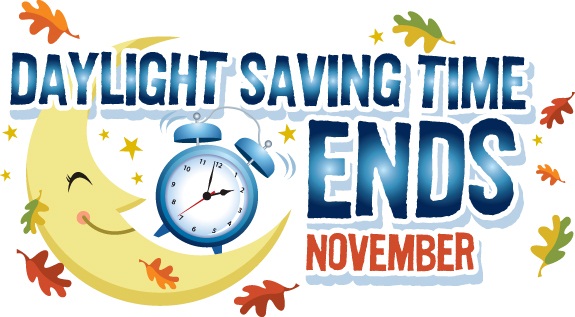 Move Your Clocks Back One Hour Saturday Night------------------------------------------------------------------------ 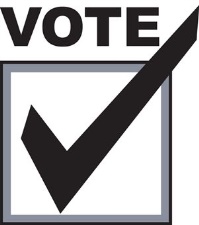 An Exciting Annual Event - Mission’s Theme BallotThe Chosen Theme will be on a Mission’s Banner for the YearAuthor of the Theme will design the layout of the BannerOne Ballot Per Person